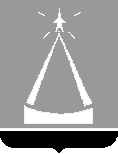 ГЛАВА  ГОРОДСКОГО  ОКРУГА  ЛЫТКАРИНО             МОСКОВСКОЙ  ОБЛАСТИПОСТАНОВЛЕНИЕ31.08.2023  № 515-п г.о. ЛыткариноОб утверждении Порядка предоставления субсидии юридическим лицам, индивидуальным предпринимателям, физическим лицам – производителям товаров, работ, услуг на оплату соглашения о финансовом обеспечении затрат, связанных с оказанием муниципальных услуг в социальной сфере в соответствии с социальным сертификатомВ соответствии с частью 2 статьи 22 Федерального закона от 13.07.2020 № 189-ФЗ «О государственном (муниципальном) социальном заказе на оказание государственных (муниципальных) услуг в социальной сфере», частью 2 статьи 78.4 Бюджетного кодекса Российской Федерации, постановляю:1. Утвердить прилагаемый Порядок предоставления субсидии юридическим лицам, индивидуальным предпринимателям, физическим лицам – производителям товаров, работ, услуг на оплату соглашения о финансовом обеспечении затрат, связанных с оказанием муниципальных услуг в социальной сфере в соответствии с социальным сертификатом.2 Управлению образования города Лыткарино (Е.В.Смирнова) обеспечить опубликование настоящего постановления в установленном порядке и размещение  на официальном сайте городского округа Лыткарино в информационно-коммуникационной сети «Интернет».3. Контроль за исполнением настоящего постановления возложить на заместителя главы Администрации городского округа Лыткарино                                       Е.В. Забойкина.К.А. КравцовУтвержденпостановлением Главы городского округа Лыткариноот 31.08.2023 № 515-пПорядокпредоставления субсидии юридическим лицам, индивидуальным предпринимателям, физическим лицам – производителям товаров, работ, услуг на оплату соглашения о финансовом обеспечении затрат, связанных с оказанием муниципальных услуг в социальной сфере в соответствии с социальным сертификатом1. Настоящий Порядок разработан в соответствии со статьей 78.4 Бюджетного кодекса Российской Федерации, частью 2 статьи 22 Федерального закона от 13.07.2020 № 189-ФЗ «О государственном (муниципальном) социальном заказе на оказание государственных (муниципальных)  услуг  в  социальной  сфере»  (далее – Федеральный закон № 189-ФЗ) и определяет цели и условия предоставления субсидии юридическим лицам, индивидуальным предпринимателям – производителям товаров, работ, услуг в социальной сфере.2. Целью предоставления субсидии юридическим лицам, индивидуальным предпринимателям – производителям товаров, работ, услуг в социальной сфере (далее – получатели субсидии) является исполнение муниципального социального заказа на оказание муниципальных услуг в социальной сфере по направлению деятельности «Реализация дополнительных образовательных программ (за исключением дополнительных предпрофессиональных программ в области искусств)» (далее – муниципальная услуга) в соответствии с социальным сертификатом. 3. Предоставление субсидий осуществляется в пределах бюджетных ассигнований, предусмотренных решением Совета депутатов городского округа Лыткарино о бюджете городского округа Лыткарино на текущий финансовый год и плановый период и доведенных на цели, указанные в пункте 2 настоящего Порядка, Управлению образования города Лыткарино (далее – Управление), распределяющему лимиты бюджетных обязательств.  	 Предоставление субсидии осуществляется на основании соглашения, заключаемого в электронной форме, в порядке, установленном Администрацией городского округа Лыткарино (далее – Соглашение).4. Результатом предоставления субсидии является оказание в соответствии с требованиями к условиям и порядку оказания муниципальной услуги в социальной сфере «Реализация дополнительных общеразвивающих программ» в городском округе Лыткарино в соответствии с социальным сертификатом, утвержденными Администрацией городского округа Лыткарино  (далее, соответственно  – Требования к условиям и порядку, Администрация), муниципальной услуги потребителям услуг, предъявившим получателю субсидии социальный сертификат.5. Размер субсидии, предоставляемый i-му получателю субсидии (Vi) определяется в формируемом Управлением расчете, форма которого утверждается в составе приложения к Соглашению, по следующей формуле:где:Qj – объем муниципальной услуги, оказываемой в соответствии с социальным сертификатом j-му потребителю услуги;Pj  – нормативные затраты на оказание муниципальной услуги на единицу показателя объема муниципальной услуги, рассчитанные в соответствии с установленным Администрацией порядком определения нормативных затрат на оказание муниципальной  услуги в соответствии с социальным сертификатом;n – число потребителей, которым муниципальная услуга в соответствии с социальным сертификатом оказывается i-м получателем субсидии.Размер субсидий, предоставляемых в соответствии с Соглашениями, 
не может превышать объем финансового обеспечения муниципального социального заказа на соответствующий год, в целях исполнения которого осуществляется отбор исполнителей услуг путем предоставления социального сертификата.6. Субсидия перечисляется Управлением в целях оплаты Соглашения в порядке финансового обеспечения затрат в сроки, установленные предусмотренным в составе расчета планом-графиком перечисления субсидии (далее – план-график).Перечисление субсидии получателю субсидии в соответствии 
с заключенным Соглашением, осуществляется на счета, определенные 
с учетом положений, установленных бюджетным законодательством Российской Федерации.Перечисление субсидии в течение IV квартала осуществляется:1) в октябре - ноябре - в сроки, установленные планом-графиком, 
в размере не более 2/3 остатка годового размера субсидии;2) за декабрь - после предоставления получателем субсидии уполномоченному органу отчета за 11 месяцев (предварительного за год) 
в части предварительной оценки достижения плановых показателей годового объема оказания муниципальных услуг за соответствующий финансовый год в сроки, установленные в Соглашении, но не позднее 15 декабря текущего финансового года.7. Получатель субсидии ежемесячно не позднее 10 рабочих дней, следующих за периодом, в котором осуществлялось оказание муниципальной услуги (частичное оказание), представляет в Управление отчет об исполнении Соглашения по форме, определенной приложением к Соглашению (далее - Отчет), в порядке, установленном для заключения Соглашения.8. Управление в течение 5 рабочих дней после представления получателем субсидии Отчета осуществляет проверку Отчета и в случае выявления его несоответствия установленным требованиям в течение 1 рабочего дня направляет получателю субсидии требование об устранении факта(ов) выявленных нарушений.  Получатель субсидии в течение 3 рабочих дней со дня получения требования устраняет факт(ы) выявленных нарушений и повторно предоставляет Отчет.9. Управление осуществляет контроль за соблюдением получателем субсидии условий оказания муниципальной услуги, в том числе в части достижения результата предоставления субсидии.10. Органы муниципального финансового контроля осуществляют муниципальный финансовый контроль в соответствии со статьей 26 Федерального закона № 189-ФЗ.11. В случае установления факта недостижения получателем субсидии результата предоставлении субсидии и (или) нарушения Требований к условиям и порядку, выявленного по результатам проверок, проведенных Управлением и (или) органами муниципального финансового контроля, получатель субсидии обязан возвратить субсидию в бюджет городского округа Лыткарино в течение 10 календарных дней со дня завершения проверки в размере (R), рассчитанным по следующей формуле: где:j – объем муниципальной услуги, который получателем субсидии не оказан и (или) оказан потребителю услуги с нарушением Требований к условиям и порядку j-му потребителю услуги;Pj  – нормативные затраты на оказание муниципальной услуги на единицу показателя объема муниципальной услуги, рассчитанные в соответствии с установленным Администрацией порядком определения нормативных затрат на оказание муниципальной  услуги в соответствии с социальным сертификатом; n – число потребителей, которым муниципальная услуга в соответствии с социальным сертификатом не оказана i-м получателем субсидии.12. Не использованные в отчетном финансовом году остатки субсидий, предоставляемые в соответствии с Соглашениями, остаются в распоряжении получателя субсидии при условии соблюдения достижения им в отчетном финансовом году результата предоставления субсидии, определенного Соглашением на соответствующий финансовый год, и оказания муниципальной услуги в соответствии с Требованиями к условиям и порядку.13. При расторжении Соглашения получатель субсидии возвращает сумму субсидии, предоставленную ранее в целях оплаты Соглашения, 
за исключением суммы, соответствующей объему муниципальных услуг, оказанных в надлежащем порядке до момента расторжения Соглашения, 
в бюджет городского округа Лыткарино, в том числе сумму возмещенного потребителю услуг вреда, причиненного его жизни и (или) здоровью, 
на основании решения Администрации, в сроки, определенные условиями Соглашения.